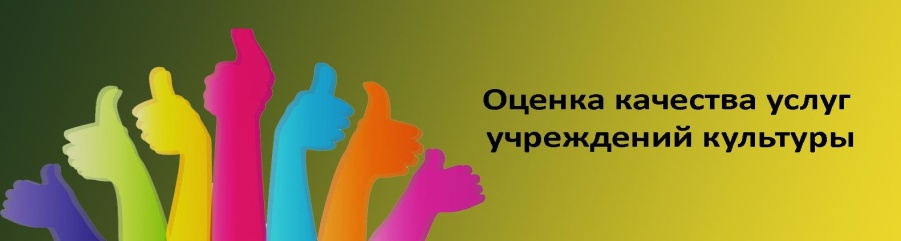 Уважаемые жители Ординского округа!В 2020 году в Пермском крае проводится независимая оценка качества условий оказания услуг учреждениями музейного типа. В нашем округе такую деятельность осуществляет МБУ «Ординский народный историко-краеведческий музей», именно он стоит на страже сохранения истории нашего округа для будущих поколений.Вы можете оценить качество условий оказания услуг  Ординского музея в информационно-телекоммуникационной сети «Интернет» по ссылке:- https://www.coroi-indigo.com/учреждения-культуры- выбрать вкладку «Пермский край», выбрать в перечне учреждений  МБУ «Ординский народный историко-краеведческий музей», и ответить на вопросы анонимной анкеты.Просим принять участие в опросе и поддержать наших музейных работников!Опрос  жителей проводится до 1 октября  2020 года.